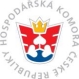 VOLEBNÍ ŘÁD HOSPODÁŘSKÉ KOMORY ČESKÉ REPUBLIKYúčinný od 1. ledna 2022ČÁST PRVNÍZákladní ustanovení§ 1Volební řád Hospodářské komory České republiky (dále jen „Hospodářská komora“) upravuje volby do orgánů Hospodářské komory (dále jen „Orgány Hospodářské komory“ nebo jen „Orgány“). Volby do Orgánů Hospodářské komory se dále řídí zákonem č. 301/1992 Sb., o Hospodářské komoře České republiky a Agrární komoře České republiky, v platném znění (dále jen „Zákon“), statutem Hospodářské komory (dále jen „Statut“), jednacím řádem Hospodářské komory (dále jen „Jednací řád“) a tímto volebním řádem. Volební řád Hospodářské komory je schvalován sněmem Hospodářské komory. Pro ustanovení tohoto volebního řádu Hospodářské komory platí vymezení pojmů uvedené ve Statutu.Tento volební řád upravuje rovněž základní podmínky pro volební řády okresních komor Hospodářské komory (dále jen „Okresní komory“). Volby do orgánů společenstev – členů Hospodářské komory se řídí vnitřními předpisy těchto společenstev, pokud Zákon, Statut, Jednací řád nebo tento volební řád nestanoví jinak.Ustanovení tohoto volebního řádu týkající se Okresních komor se přiměřeně použijíi na ostatní složky Hospodářské komory, pokud tento volební řád nebo jiný obecně závazný předpis neobsahuje pro ostatní složky Hospodářské komory v dané věci zvláštní úpravu.ČÁST DRUHÁVolební řád Hospodářské komory§ 2Volby se konají na území České republiky na základě rovného volebního práva tajným hlasováním, pokud není Zákonem, Statutem, Jednacím řádem a tímto volebním řádem, případně usnesením sněmu Hospodářské komory, stanoveno jinak.Definice pojmu „složka“ viz Statut.( 2 )  Pro veřejnou volbu umožňuje tento volební řád využití technických prostředků, např. elektronického hlasovacího systému (dále jen „Elektronické hlasování “). Metodiku Elektronického hlasování obdrží každý oprávněný člen Hospodářské komory nejpozději při prezenci v den konání voleb členů příslušného Orgánu Hospodářské komory.§ 3Právo volit do Orgánů Hospodářské komory má v souladu se Zákonem a tímto volebním řádem každý člen Hospodářské komory.V případě člena Hospodářské komory – fyzické osoby (osoby samostatně výdělečně činné) má právo volit tato fyzická osoba; v případě člena Hospodářské komory – právnické osoby má právo volit za tohoto člena fyzická osoba, která je jeho statutárním orgánem, nebo fyzická osoba, která je členem jeho statutárního orgánu.§ 4Do Orgánů Hospodářské komory může kandidovat a následně být zvolen každý člen Hospodářské komory – fyzická osoba, který má právo volit podle tohoto volebního řádu. Za členy Hospodářské komory – právnické osoby mohou kandidovat a následně být do Orgánů zvoleny fyzické osoby, které jsou statutárními orgány těchto členů nebo jsou členy statutárních orgánů těchto členů (viz Zákon).Kandidáti na členství v Orgánech (dále jen „Kandidát“) a členové Orgánů Hospodářské komory musí splňovat podmínky stanovené právními předpisy pro členy statutárních orgánů právnických osob zapsaných v obchodním rejstříku.( 3 )   Volební komise sněmu Hospodářské komory před zahájením voleb do Orgánů ověřuje, že Kandidát splňuje požadavky stanovené pro volbu do Orgánu Hospodářské komory (§ 4 odst. 1 a odst. 2 tohoto volebního řádu). Splnění požadavků musí Kandidát doložit příslušnými listinami ve stanovených termínech, ve výjimečných případech před zahájením voleb.§ 5Funkční období členů Orgánů Hospodářské komory je tříleté. Funkční období členů Orgánů Hospodářské komory, kteří byli kooptováni v období mezi jednáními sněmů Hospodářské komory, stejně jako funkční období ostatních členů Orgánů Hospodářské komory, končí řádným zvolením nových členů Orgánů Hospodářské komory na sněmu Hospodářské k omory, který musí být uskutečněn před skončením funkčního období řádně zvolených členů. V mimořádném případě, kdy se v původním termínu řádný sněm neuskutečnil a kdy skončilo funkční období členů Orgánů, je představenstvo Hospodářské komory povinno svolat sněm znovu bez zbytečného odkladu poté, co důvody pro nekonání řádného sněmu pominuly.§ 6Členství v Orgánech Hospodářské komory je nezastupitelné.Pokud členu Orgánu Hospodářské komory zanikne členství v Hospodářské komoře (tím, že mu členství zanikne jako fyzické osobě nebo že členství zanikne právnické osobě, kterou jako člena Hospodářské komory zastupuje) nebo pokud přestal splňovat podmínky pro volbu do Orgánu Hospodářské komory (§ 4 odst. 1 a odst. 2 tohoto volebního řádu), zaniká mu členství v Orgánu Hospodářské komory, do něhož byl zvolen.Člen Orgánu Hospodářské komory se může vzdát členství v Orgánu Hospodářské komory nebo může z funkce odstoupit. Své rozhodnutí je povinen písemně s úředně ověřeným podpisem oznámit Orgánu Hospodářské komory, jehož je členem, pokud tak neučiní osobně do zápisu přímo na jednání Orgánu Hospodářské komory, jehož je členem. Výkon jeho funkce končí v případě osobního vzdání se členství do zápisu dnem vzdání se členství a v případě písemného vzdání se členství dnem nejbližšího jednání Orgánu Hospodářské komory, na kterém jeho odstoupení bylo, nebo mělo být projednáno.Nemůže-li prezident Hospodářské komory ze závažných důvodů svou funkci vykonávat, přísluší výkon jeho funkce viceprezidentovi Hospodářské komory, jehož zvolí představenstvo Hospodářské komory. Výkon funkce prezidenta Hospodářské komory určeným viceprezidentem Hospodářské komory končí pominutím důvodů, pro které prezident Hospodářské komory nemohl svou funkci vykonávat, nebo zvolením nového prezidenta Hospodářské komory. Stejné pravidlo se uplatní i pro orgány Okresních komor a přiměřeně též na společenstva.Orgán Hospodářské komory, u něhož došlo v důsledku odvolání jeho člena, odstoupení z funkce, vzdání se členství v Orgánu Hospodářské komory nebo v důsledku úmrtí člena – fyzické osoby či zániku člena – právnické osoby nebo proto, že člen Orgánu Hospodářské komory přestal splňovat podmínky pro volbu do Orgánu Hospodářské komory (§ 6 odst. 2 tohoto volebního řádu) ke snížení počtu jeho členů stanoveného Statutem, může na návrh prezidenta Hospodářské komory v případě kooptace do představenstva Hospodářské komory nebo na návrh předsedy dozorčí rady Hospodářské komory v případě kooptace do dozorčí rady Hospodářské komory anebo na návrh předsedy smírčí komise Hospodářské komory v případě kooptace do smírčí komise Hospodářské komory kooptovat zastupující členy, a to do dvaceti procent (20 %) celkového počtu svých členů, zaokrouhleno směrem dolů. V případě zániku členství prezidenta Hospodářské komory nebo viceprezidenta Hospodářské komory v představenstvu Hospodářské komory je kooptace nového člena do představenstva Hospodářské komory možná pouze do funkce řadového člena představenstva Hospodářské komory. Kooptovaný člen Orgánu Hospodářské komory má ode dne kooptace práva a povinnosti řádného člena tohoto Orgánu. Kooptovaný člen Orgá nu Hospodářské komory musí být na nejbližším zasedání sněmu Hospodářské komory potvrzen jako řádný člen tohoto Orgánu. Není -li ve funkci potvrzen, jeho činnost v Orgánu Hospodářské komory končí dnem a hodinou ukončení sněmu Hospodářské komory, který ho měl ve funkci potvrdit. Splnění podmínek pro výkon funkce kooptovaného člena Orgánu ověřuje Orgán Hospodářské komory, do něhož je člen kooptován (představenstvo, dozorčí rada, smírčí komise).VOLBY ORGÁNŮ HOSPODÁŘSKÉ KOMORYOddíl prvníVolby do sněmoven sněmu Hospodářské komoryPododdíl AVolby zástupců Okresních komor do všeobecné sněmovny sněmuHospodářské komory§ 7Volby zástupců Okresních komor do všeobecné sněmovny sněmu Hospodářské komory v daném roce se konají na shromážděních delegátů Okresních komor.Shromáždění delegátů Okresní komory volí z řad svých členů dva (2) zástupce na sněm Hospodářské komory, shromáždění delegátů regionální komory volí z řad svých členů zapsaných v seznamu členů Hospodářské komory vždy dva (2) zástupce za každou Okresní komoru, z nichž byla regionální komora vytvořena. Tato zásada platí, pokud ze Statutu nevyplývá jinak.§ 8Volby zástupců Okresních komor na sněm Hospodářské komory organizačně zabezpečuje volební komise Okresní komory zvolená z delegátů, nebo členů přítomných na shromáždění delegátů příslušné Okresní komory. Shromáždění delegátů může rozhodnout, že nebude zřizovat volební komisi a volby zorganizuje přímo. V tom případě jsou dále uvedené relevantní písemné náležitosti součástí zápisu ze shromáždění delegátů.Volební komise Okresní komory má minimálně tři (3) a maximálně devět (9) členů – dle rozhodnutí shromáždění delegátů příslušné Okresní komory.Ze svých členů zvolí volební komise Okresní komory svého předsedu, který musí být delegátem shromáždění delegátů příslušné Okresní komory, a to veřejnou, prostou většinovou volbou.Volební komise Okresní komory se usnáší nadpoloviční většinou všech hlasů. V případě rovnosti hlasů rozhoduje hlas předsedy volební komise.§ 9Volební komise Okresní komory ve vztahu k volbám zejménadozírá na dodržování právních obecně závazných předpisů, tohoto volebního řádu a ostatních vnitřních předpisů Hospodářské komory a na průběh voleb,registruje návrhy Kandidátů na zástupce na sněm Hospodářské komory,ověřuje u Kandidátů na zástupce na sněm Hospodářské komory splnění požadavků stanovených pro volbu do Orgánu Hospodářské komory (§ 4 odst. 1 a odst. 2 tohoto volebního řádu); Kandidáti na zástupce na sněm Hospodářské komory prokazují tu to skutečnost písemným čestným prohlášením,prostřednictvím svého předsedy nebo jiného pověřeného člena volební komise seznamuje shromáždění delegátů s organizačními záležitostmi týkajícími se voleb, zejména s pravidly každé jednotlivé volby a postupem pro vyplnění hlasovacího lístku,organizuje jednotlivé volby a uveřejňuje výsledky voleb,vyhotovuje a odevzdává zápis o výsledku voleb,po skončení voleb předá veškeré materiály o volbách k archivaci úřadu příslušné Okresní komory.§ 10Volba zástupců na sněm Hospodářské komory probíhá veřejně.Každý delegát má na shromáždění delegátů jeden hlas; všechny hlasy jsou si rovny. Delegát na shromáždění delegátů musí hlasovat osobně.Hlasuje se zdvižením ruky, pozvánky nebo delegačního lístku, pokud shromáždění delegátů nevyužije možnost Elektronického hlasování.Za zástupce na sněm Hospodářské komory jsou zvoleni ti Kandidáti, kteří byli zvoleni nadpoloviční většinou přítomných delegátů a dosáhli nejvyššího počtu platných hlasů.Při rovnosti hlasů se příslušná volba zástupce na sněm Hospodářské komory opakuje.§ 11Po ukončení sčítání hlasů vyhotoví volební komise Okresní komory zápis o průběhu a výsledku hlasování. Zápis podepíše předseda a ostatní členové volební komise Okresní komory.Zápis o průběhu a výsledku hlasování o volbě zástupců na sněm Hospodářské komory obsahuje zejménaden a místo hlasování,celkový počet delegátů Okresní komory a z toho počet delegátůpřítomných na shromáždění delegátů,výsledek hlasování.Po sečtení hlasů a podepsání zápisu o průběhu a výsledku hlasování vyhlásí předseda volební komise veřejně výsledek hlasování.Podmínkou účasti zástupce Okresní komory ve všeobecné sněmovně sněmu Hospodářské komory je předložení dokladu (zápis z jednání oprávněného Orgánu složky Hospodářské komory, který volbu provedl) minimálně čtyřicet pět (45) kalendářních dní před datem konání sněmu Hospodářské komory o tom, že tento zástupce byl shromážděním delegátů příslušné Okresní komory zvolen do této sněmovny (dále jen „Zvolený zástupce“ ).Pododdíl BVolby zástupců společenstev do sněmovny společenstev sněmu Hospodářskékomory§ 12Každé společenstvo zvolí ze členů Hospodářské komory jednoho (1) zástupce na sněm Hospodářské komory, pokud ze Statutu nevyplývá jinak. Podmínkou účasti zástupce společenstva ve sněmovně společenstev sněmu Hospodářské komory je předložení dokladu (zápis či výpis z jednání příslušného orgánu, který volbu provedl, případně čestné prohlášení podepsané statutárním zástupcem společenstva) o tom, že zástu pce byl příslušným společenstvem zvolen v souladu s vnitřními předpisy společenstva do této sněmovny sněmu Hospodářské komory.Volba zástupců na sněm Hospodářské komory probíhá na jednání příslušného orgánu společenstva v souladu s vnitřními předpisy společenstva a s přiměřeným použitím § 7 až § 11 tohoto volebního řádu.Oddíl druhýZásady pro volby dalších Orgánů Hospodářské komory§ 13(1) Volba prezidenta Hospodářské komory a viceprezidentů Hospodářské komory, volba ostatních členů představenstva Hospodářské komory, volba členů dozorčí rady Hospodářské komory a volba členů smírčí komise Hospodářské komory probíhají z řad členů Hospodářské komory dle § 4 odst. 1 a odst. 2 tohoto volebního řádu v následujícím pořadí a dále uvedeným způsobem:volba prezidenta Hospodářské komory,volba viceprezidentů Hospodářské komory,volba ostatních členů představenstva Hospodářské komory,volba členů dozorčí rady Hospodářské komory,volba členů smírčí komise Hospodářské komory.Písemné návrhy na Kandidáty podávají spolu s potřebnými dokumenty výhradně Zvolení zástupci, a to nejpozději třicet (30) dnů před plánovaným datem konání sněmu Hospodářské komory k rukám tajemníka Úřadu Hospodářské komory. U návrhů se zároveň uvádí, zda je Kandidát v případě neúspěchu při volbě do příslušného Orgánu Hospodářské komory navrhován jako Kandidát do jiného Orgánu Hospodářské komory. Tím není ve výjimečných případech dotčena možnost podání doplňujících návrhů Kandidátů přímo na sněmu Hospodářské komory (např. v případě úmrtí, vzdání se nominace, nebo zániku členství).U návrhu Kandidáta musí být uvedeno jméno navrhovatele a zároveň informace, zda Kandidát prošel interní volbou a je doporučen usnesením krajské hospodářské komory, nebo složkou Profesní unie. Uvedené informace se uvádějí na formuláři vydaném Úřadem Hospodářské komory.§ 14Konání voleb musí být oznámeno zástupcům obou sněmoven sněmu Hospodářské komory v pozvánce na zasedání sněmu Hospodářské komory.Právo zúčastnit se volebního aktu má každý Zvolený zástupce.Hlasovací lístky v případě tajné volby vydá volební komise sněmu Hospodářské komory zvolená ze Zvolených zástupců na jednání sněmu Hospodářské komory.( 4 )   O každém Kandidátovi se hlasuje samostatně, není-li tímto volebním řádem stanoveno jinak nebo nerozhodne-li sněm Hospodářské komory jinak.Volby organizačně zabezpečuje sněmem Hospodářské komory zvolená volební komise sněmu Hospodářské komory.Návrhy Kandidátů na členy volební komise sněmu Hospodářské komory podávají Zvolení zástupci, a to ze svých řad. Úřad Hospodářské komory poskytne veškerou potřebnou součinnost pro řádné fungování volební komise sněmu Hospodářské komory.V ostatních otázkách (počet členů, volba předsedy, rozhodování, působnost) se pro volební komisi Sněmu přiměřeně použijí ustanovení § 8 odst. 2 až 4 a § 9 tohoto volebního řádu.§ 15Volba prezidenta Hospodářské komoryPrezidenta Hospodářské komory (dále jen „Prezident“) volí v souladu se Zákonem společně obě sněmovny sněmu Hospodářské komory tajným hlasováním.Kandidáty na Prezidenta mohou navrhovat volební komisi Hospodářské komory Zvolení zástupci. Zvolení zástupci podávají tyto návrhy se všemi dokumenty na volbu Kandidátů na Prezidenta k rukám tajemníka Úřadu Hospodářské komory nejpozději třicet (30) dnů před plánovaným datem konání sněmu Hospodářské komory. Informace o známých kandidátech bude zveřejněna nejpozději tři (3) pracovní dny před plánovaným datem konání sněmu Hospodářské komory.Po zvolení volební komise sněmu Hospodářské komory předá zástupce Úřadu Hospodářské komory předsedovi volební komise sněmu Hospodářské komory seznam Kandidátů na funkci Prezidenta navržených ve stanoveném termínu. Seznam všech navržených Kandidátů na Prezidenta se po zahájení voleb v abecedním pořadí zobrazí na obrazovce elektronického média (případně se napíše na tabuli).Souhlas s kandidaturou na funkci Prezidenta vyjádří Kandidát bezprostředně po návrhu ústně, nebo musí být předložen na míst ě jeho písemný souhlas s touto kandidaturou.( 5 )   Není-li navrhován další Kandidát, oznámí předseda volební komise sněmu Hospodářské komory ukončení přijímání návrhů na Kandidáty na funkci Prezidenta.( 6 )   Následně má každý Kandidát na funkci Prezidenta tři (3) minuty na to, aby se představil sněmu Hospodářské komory.( 7 ) Po výzvě k hlasování napíše každý Zvolený zástupce na převzatý hlasovací lístek pro volbu Prezidenta jedno jméno z navržených Kandidátů na funkci Prezidenta a vhodí hlasovací lístek do hlasovací urny. Hlasovací lístek je platný, je -li na tomto lístku napsáno jméno pouze jednoho z navržených Kandidátů na funkci Pre zidenta. Jinak upravené hlasovací lístky jsou neplatné.Po ukončení voleb volební komise sněmu Hospodářské komory sečte hlasy pro jednotlivé Kandidáty na funkci Prezidenta a Kandidát, který získal nadpoloviční počet hlasů od Zvolených zástupců, je zvolen Prezidentem.Je-li více Kandidátů, z nichž žádný nedosáhl nadpolovičního počtu hlasů od Zvolených zástupců, postupují dva (v případě rovnosti hlasů více Kandidátů všichni) s nejvyšším počtem hlasů od Zvolených zástupců do druhého kola volby, kde se volí způ sobem uvedeným v odst. 7.Je-li po druhém kole volby více Kandidátů s nejvyšším počtem hlasů od Zvolených zástupců a na druhém míst ě Kandidát s druhým nejvyšším počtem hlasů od Zvolených zástupců, resp. jeden Kandidát s nejvyšším počtem hlasů od Zvolených zástupců a více Kandidátů s druhou nejvyšší rovností hlasů od Zvolených zástupců, přičemž však žádný z nich nedosáhl nadpoloviční většiny hlasů od Zvolených zástupců, postupují všichni tito Kandidáti na funkci Prezidenta do třetího kola volby. Ve třetím kole volby se volí způsobem uvedeným v odst. 7 a zvolen je Kandidát s nejvyšším počtem hlasů od Zvolených zástupců.Po vyhlášení výsledku voleb Prezidenta vyhlásí předseda volební komise sněmu Hospodářské komory potřebnou přestávku pro korekci návrhů Kandidátů na funkce viceprezidentů Hospodářské komory v návaznosti na výsledek volby Prezidenta.§ 16Volba viceprezidentů Hospodářské komoryVolba viceprezidentů Hospodářské komory (dále jen „Viceprezidenti“ nebo jednotlivě „Viceprezident“) probíhá po skončení volby Prezidenta.Viceprezidenty volí společně obě sněmovny sněmu Hospodářské komory tajným hlasováním.Kandidáty na funkce Viceprezidentů mohou navrhovat volební komisi sněmu Hospodářské komory Zvolení zástupci z obou sněmoven sněmu Hospodářské k omory. V návaznosti na volbu Prezidenta se při volbě Viceprezidentů zohledňuje paritní zastoupení všeobecné sněmovny a sněmovny společenstev sněmu Hospodářské komory. Návrhy Kandidátů na funkce Viceprezidentů podávají Zvolení zástupci spolu se všemi dokumenty k rukám tajemníka Úřadu Hospodářské komory nejpozději třicet (30) dnů před plánovaným datem konání sněmu Hospodářské komory. Informace o známých Kandidátech na funkce Viceprezidentů bude zveřejněna v den konání sněmu Hospodářské komory, avšak před jeho zahájením.Po vyhlášení začátku voleb Viceprezidentů předá zástupce Úřadu Hospodářské komory předsedovi volební komise sněmu Hospodářské komory seznam Kandidátů na funkce Viceprezidentů navržených ve stanoveném termínu. Seznam všech navržených Kandidátů na funkce Viceprezidentů se v abecedním pořadí zobrazí na obrazovce elektronického média (případně se napíše na tabuli).( 5 ) 	Souhlas s kandidaturou na funkci Viceprezidenta vyjádří Kandidát bezprostředně po návrhu ústně, nebo musí být předložen na místě jeho písemný souhlas s touto kandidaturou. Není-li navrhován další Kandidát na funkci Viceprezidenta, oznámí předseda volební komise sněmu Hospodářské komory ukončení přijímání návrhů Kandidátů na funkce Viceprezidentů.Následně má každý Kandidát na funkci Viceprezidenta tři (3) minuty na to, aby se představil sněmu Hospodářské komory.Po výzvě k hlasování napíše každý Zvolený zástupce na převzatý hlasovací lístek pro tajnou volbu Viceprezidentů nejvýše tolik jmen z navržených Kandidátů na funkce Viceprezidentů, kolik odpovídá počtu volených Viceprezidentů, a vhodí hlasovací lístek do hlasovací urny. Jinak upravené hlasovací lístky jsou neplatné.Po ukončení voleb sečte volební komise sněmu Hospodářské komory hlasy pro jednotlivé Kandidáty na funkce Viceprezidentů a Kandidáti, kteří získali nadpoloviční počet hlasů a zároveň nejvyšší počet hlasů od Zvolených zástupců, jsou zvoleni Viceprezidenty. Jestliže více z těchto Kandidátů na posledním volitelném místě, příp. na více posledních volitelných místech, dosáhlo shodného počtu hlasů od Zvolených zástupců, postupují tito Kandidáti do druhého kola volby, kde se volí způsobem uvedeným v odst. 8.Jestliže nadpoloviční většiny počtu hlasů dosáhlo po druhém kole volby méně Kandidátů, než je počet volených Viceprezidentů, postupují do třetího kola volby Kandidáti na funkce Viceprezidentů, kteří dosáhli nejvyššího počtu hlasů od Zvolených zástupců, a to maximálně v počtu odpovídajícím dvojnásobku zbývajících volených míst. Je-li více Kandidátů na funkce Viceprezidentů se shodným počtem hlasů, než je dvojnásobek zbývajících volených Viceprezidentů, nebo je -li na některém z těchto míst více Kandidátů se shodným počtem hlasů, postupují do třetího kola volby všichni tito Kandidáti. Ve třetím kole volby jsou zvoleni Viceprezidenty do počtu volitelných míst Kandidáti v pořadí podle nejvyššího počtu hlasů od Zvolených zástupců.Po vyhlášení výsledku voleb Viceprezidentů vyhlásí předseda volební komise sněmu Hospodářské komory přestávku pro korekci návrhů Kandidátů na funkce řadových členů představenstva Hospodářské komory v návaznosti na výsledky voleb Viceprezidentů.§ 17Volba řadových členů představenstva Hospodářské komoryKaždá sněmovna sněmu Hospodářské komory volí po skončení volby Prezidenta a Viceprezidentů polovinu ze zbývajícího počtu členů představenstva Hospodářské komory (dále jen „Představenstvo“) samostatně.Kandidáty na členství v Představenstvu mohou navrhovat volební komisi sněmu Hospodářské komory Zvolení zástupci z příslušné sněmovny sněmu Hospodářské komory. Zvolení zástupci podávají návrhy Kandidátů na funkce řadových členů Představenstva k rukám tajemníka Úřadu Hospodářské komory nejpozději třicet (30) dnů před plánovaným datem konání sněmu Hospodářské komory. Informace o známých Kandidátech na řadové členství v Představenstvu bude zveřejněna v den konání sněmu Hospodářské komory, avšak před jeho zahájením.Po vyhlášení začátku voleb řadových členů Představenstva předá zástupce Úřadu Hospodářské komory předsedovi volební komise sněmu Hospodářské komory seznam Kandidátů na funkci řadového člena Představenstva navržených ve stanoveném termínu. Seznam všech navržených Kandidátů na řadové členství v Představenstvu se v abecedním pořadí zobrazí na obrazovce elektronického média (případně se napíše na tabuli).( 4 ) 	Souhlas s kandidaturou vyjádří Kandidát na řadové členství v Představenstvu bezprostředně po návrhu ústně, nebo musí být předložen na místě jeho písemný souhlas s touto kandidaturou.( 5 ) 	Není-li navrhován další Kandidát na řadové členství v Představenstvu z žádné sněmovny sněmu Hospodářské komory, oznámí předseda volební komise sněmu Hospodářské komory ukončení přihlašování Kandidátů a ukončí i jejich zapisování na obrazovku elektronického média (případně na tabuli).( 6 ) 	Volba řadových členů Představenstva probíhá tajným hlasováním za použití hlasovacích lístků pro tuto volbu, ne rozhodne-li příslušná sněmovna sněmu Hospodářské komory ve svém samostatném hlasování o jiném způsobu hlasování.( 7 ) 	Zvolení zástupci v příslušné sněmovně sněmu Hospodářské komory mohou v případě tajné volby volit z libovolného počtu Kandidátů nejvýše počet řadových členů Představenstva v počtu stanoveném Statutem; tomu odpovídá počet míst na jejich volebních lístcích příslušných k této volbě. Volební lístek je platný pouze v případě, nepřekračuje-li počet Zvoleným zástupcem napsaných Kandidátů počet volených řadových členů Představenstva za příslušnou sněmovnu sněmu Hospodářské komory. Stejné zásady platí i pro Elektronické hlasování, s jehož fungováním jsou Zvolení zástupci seznámeni v souladu s § 2 odst. 2 tohoto volebního řádu.( 8 ) 	O zvolení do Představenstva rozhoduje absolutní počet hlasů získaných jednotlivými Kandidáty při dosažení nadpoloviční většiny počtu hlasů od Zvolených zástupců za příslušnou sněmovnu sněmu Hospodářské komory, tzn., že se stanoví pořadí Kandidátů na řadové členství v Představenstvu podle počtu hlasů získaných od Zvolených zástupců za příslušnou sněmovnu sněmu Hospodářské komory a Kandidáti, kteří získali nadpoloviční počet hlasů od Zvolených zástupců příslušné sněmovny sněmu Hospodářské komory, zaujmou místa v Představenstvu do počtu volených míst řadových členů Představenstva v pořadí podle počtu získaných hlasů, a jsou tak zvoleni.( 9 ) 	Pokud postupem podle odst. 8 získalo nadpoloviční počet hlasů od Zvolených zástupců za příslušnou sněmovnu sněmu Hospodářské komory více Kandidátů na řadové členství v Představenstvu, než je počet volených míst, pak všichni Kandidáti na řadové členství v Představenstvu, kteří dosáhli rovnosti hlasů při nejnižším počtu získaných hlasů, postupují do druhého kola volby, v němž jsou zvoleni Kandidáti na řadové členství v Představenstvu s nejvyšším počtem hlasů od Zvolených zástupců za příslušnou sněmovnu sněmu Hospodářské komory, a to do počtu volených míst. V případě rovnosti hlasů na posledních volených místech i po tomto kole volby se postupuje podle odst. 11  a 12 obdobně. ( 10 )	Pokud nejsou postupem podle odst. 8 zvoleni řadoví členové Představenstva ve stanoveném počtu, pak všichni Kandidáti na řadové členství v Představenstvu, kteří nezískali v prvním kole volby nadpoloviční počet hlasů od Zvolených zástupců za příslušnou sněmovnu sněmu Hospodářské komory, postupují tito do druhého kola volby, kde jsou postupem podle odst. 8 zvoleni Kandidáti na řadové členství v Představenstvu s nejvyšším počtem získaných hlasů od Zvolených zástupců za příslušnou sněmovnu sněmu Hospodářské komory, a to pouze do počtu volených míst za každou sněmovnu hlasů sněmu Hospodářské komory.V případě rovnosti počtu hlasů získaných od Zvolených zástupců za příslušnou sněmovnu sněmu Hospodářské komory u více Kandidátů na řadové členství v Představenstvu, než je počet posledních volených míst obsazovaných postupem podle odst. 9, postupují tito Kandidáti na řadové členství v Představenstvu do posledního třetího kola volby, v němž jsou za řadové členy Představenstva zvoleni Kandidáti na řadové členství v Představenstvu podle nejvyššího počtu hlasů získaných od Zvolených zástupců za příslušnou sněmovnu sněmu Hospodářské komory.V případě rovnosti hlasů více Kandidátů na posledních volených místech i po třetím kole volby rozhodne volební komise sněmu Hospodářské komory losem.Po vyhlášení výsledku voleb řadových členů Představenstva vyhlásí předseda volební komise sněmu Hospodářské komory přestávku pro korekci návrhů Kandidátů na členství ve zbývajících Orgánech Hospodářské komory v návaznosti na výsledku voleb řadových členů Představenstva.Oddíl třetíVolba členů dozorčí rady Hospodářské komory§ 18Členy dozorčí rady Hospodářské komory (dále jen „Dozorčí rada“) volí obě sněmovny sněmu Hospodářské komory společně. Počet členů Dozorčí rady je stanoven ve Statutu.Volba členů Dozorčí rady probíhá veřejným hlasováním, nerozhodne -li sněm Hospodářské komory jinak.( 3 ) 	Kandidáty na členství v Dozorčí radě mohou navrhovat volební komisi sněmu Hospodářské komory Zvolení zástupci z obou sněmoven sněmu Hospodářské komory. Zvolení zástupci podávají návrhy Kandidátů na členství v Dozorčí radě se všemi dokumenty k rukám tajemníka Úřadu Hospodářské komory nejpozději třicet (30) dnů před plánovaným datem konání sněmu Hospodářské komory. Informace o známých Kandidátech na členství v Dozorčí radě bude zveřejněna v den konání sněmu Hospodářské komory.Po vyhlášení začátku voleb členů Dozorčí rady předá zástupce Úřadu Hospodářské komory předsedovi volební komise sněmu Hospodářské komory seznam předem navržených Kandidátů na funkci člena Dozorčí rady. Seznam všech navržených Kandidátů na členství v Dozorčí radě se v abecedním pořadí zobrazí na ob razovce elektronického média (případně se napíše na tabuli).Souhlas s kandidaturou vyjádří Kandidát na členství v Dozorčí radě bezprostředně po návrhu ústně, nebo musí být předložen na místě jeho písemný souhlas s touto kandidaturou.( 6 ) 	Není-li navrhován další Kandidát na členství v Dozorčí radě, oznámí předseda volební komise sněmu Hospodářské komory ukončení přihlašování Kandidátů na členství v Dozorčí radě a ukončí i jejich zapisování na obrazovku elektronického média (případně na tabuli).( 7 ) 	Zvolení zástupci mohou volit z libovolného počtu Kandidátů na členství v Dozorčí radě nejvýše počet členů Dozorčí rady stanovený Statutem.( 8 ) 	O zvolení do Dozorčí rady rozhoduje absolutní počet hlasů získaných od Zvolených zástupců, tzn., že se stanoví pořadí Kandidátů na členství v Dozorčí radě podle počtu získaných hlasů od Zvolených zástupců a Kandidáti na členství v Dozorčí radě, kteří získali nadpoloviční počet hlasů od Zvolených zástupců, zaujmou místa do počtu volených míst členů Dozorčí rady v pořadí podle počtu hlasů získaných od Zvolených zástupců, a jsou tak zvoleni za členy Dozorčí rady.( 9 ) 	Pokud postupem podle odst. 8 získalo více Kandidátů na členství v Dozorčí radě nadpoloviční počet hlasů od Zvolených zástupců, než je počet volených míst, pak všichni Kandidáti na členství v Dozorčí radě, kteří dosáhli rovnosti hlasů při nejnižším počtu získaných hlasů, postupují do druhého kola volby, v němž jsou zvoleni Kandidáti na členství v Dozorčí radě s nejvyšším dosaženým počtem hlasů, a to do počtu volených míst. V případě rovnosti hlasů na posledních volených místech i po tomto kole volby se postupuje podle odst. 11 a 12 obdobně.( 10 )	Pokud nejsou postupem podle odst. 8 zvoleni Kandidáti na členství v Dozorčí radě v počtu odpovídajícím počtu volených míst, pak všichni Kandidáti na členství v Dozorčí radě, kteří nezískali nadpoloviční počet hlasů od Zvolených zástupců, postupují do druhého kola volby, v němž jsou zvoleni Kandidáti s nejvyšším počtem hlasů, a to pouze do počtu volených míst.( 11 )	V případě rovnosti počtu získaných hlasů u více Kandidátů na členství v Dozorčí radě, než je počet posledních volených míst obsazovaných postupem podle odst. 10, postupují takoví Kandidáti na členství v Dozorčí radě do posledního třetího kola této volby, v němž jsou za členy Dozorčí rady zvoleni Kandidáti na členství v Dozorčí radě podle nejvyššího počtu hlasů získaných od Zvolených zástupců.( 12 )	V případě rovnosti počtu hlasů získaných od Zvolených zástupců i po třetím kole rozhodne volební komise sněmu Hospodářské komory o zvolení zbývajících členů Dozorčí rady losem.( 13 )	Po vyhlášení výsledku voleb členů Dozorčí rady vyhlásí předseda volební komise sněmu Hospodářské komory pře-stávku pro korekci návrhů na členství ve smírčí komisi Hospodářské komory v návaznosti na výsledky voleb členů Dozorčí rady.Oddíl čtvrtýVolby členů smírčí komise Hospodářské komory§ 19Volby členů smírčí komise Hospodářské komory probíhají stejně jako volby členů Dozorčí rady.Počet členů smírčí komise Hospodářské komory je stanoven ve Statutu.ČÁST TŘETÍVolební řád Okresní komory§ 20Základní ustanoveníTento volební řád upravuje základní podmínky a lhůty pro volební řády Okresních komor, které nesmí být s tímto volebním řádem v rozporu. Volební řády Okresních komor upravují místní podmínky voleb do všech Orgánů Okresních komor (dále jen „OOK“). Tento volební řád se přiměřeně použije pro volby Orgánů společenstev. Společenstva jsou povinna respektovat v maximální možné míře pravidla stanovená tímto volebním řádem především v oblasti lhůt.§ 21Volby se konají na území České republiky na základě rovného volebního práva tajným hlasováním, pokud není Zákonem nebo tímto Volebním řádem stanoveno jinak.§ 22Právo volit delegáty do shromáždění delegátů a do OOK má každý člen Hospodářské komory, který je u Okresní komory registrován (v kmenovém členství) nebo evidován (v nekmenovém členství) ke dni rozeslání pozvánky na jednání volebního shromáždění členů  Okresní komory.§ 23Do orgánů Okresní komory může být zvolen každý člen komory, který má právo volit podle tohoto volebního řádu. Za právnické osoby mohou být voleni jen jejich statutární zástupci nebo členové statutárního orgánu. Členové Orgánů Okresní komory musí splňovat podmínky stanovené § 4 odst.  2 tohoto volebního řádu.§ 24Funkční období všech zvolených členů Orgánů Okresní komory je tříleté. Funkční období členů Orgánů, kteří byli zvoleni nebo kooptováni v období mezi jednáními shromáždění delegátů Okresní komory a jejichž kooptace byla dodatečně schválena, a funkční období ostatních členů Orgánů Okresní komory končí řádným zvolením nových Orgánů Okresní komory. Kooptace není možná u předsedy a místopředsedů Okresní komory.( 2 )  Okresní komory jsou povinny trvale sledovat, zda členové jejich Orgánů splňují podmínky pro členství v Orgánu hospodářské komory.§ 25Členství v Orgánech Okresní komory je nezastupitelné. ( 2 )   Pokud členu Orgánu zanikne členství v komoře (tím, že mu členství zanikne jako fyzické osobě nebo že členství zanikne právnické osobě, kterou zastupuje), zaniká mu současně členství v Orgánu, do něhož byl zvolen. ( 3 )   Členství v Orgánu Okresní komory dále zaniká odstoupením z funkce člena Orgánu nebo jeho úmrtím. ( 4 )   Členství v Orgánu zanikne také tím, že zvolený člen Orgánu Okresní komory přestane být statutárním orgánem nebo členem statutárního orgánu právnické osoby, za kterou byl do orgánu Okresní komory zvolen.Volby delegátů do shromáždění delegátů Okresní komory§ 26( 1 )  Delegáti pro shromáždění delegátů okresní komory, která má nejméně 25 členů komory, mohou být voleni členy komory, kteří jsou u Okresní komory registrovaní (v kmenovém členství) nebo evidovaní (v nekmenovém členství), a to v počtu a způsobem, který stanoví statut Okresní komory.( 2 )  V ostatních případech platí, že delegáty jsou všichni členové komory, kteří jsou u Okresní komory registrovaní nebo evidovaní ke dni rozeslání pozvánky na jednání shromáždění delegátů. Volby Orgánů Okresní komory§ 27( 1 )   Shromáždění delegátů volí: předsedu, místopředsedy a ostatní členy představenstva, dozorčí radu,případně smírčí komisi.( 2 )   Představenstvo Okresní komory tvoří předseda, místopředsedové a další členové představenstva v počtu stanoveném statutem Okresní komory. Předseda okresní komory a místopředsedové jsou voleni samostatně; předseda Okresní komory je volen tajně. ( 3 )  Dozorčí rada je volena v počtu stanoveném statutem Okresní komory. Dozorčí rada volí svého předsedu na jednání dozorčí rady.§ 28Volba předsedy Okresní komory Předsedu OHK Příbram volí delegáti shromáždění delegátů OHK Příbram tajným   hlasováním.Kandidáti na předsedu mohou být navrhováni jen z řad členů registrovaných a evidovaných u OHK Příbram. Návrhy na kandidáty na předsedu se podávají na Úrad OHK Příbram nejpozději třicet (30) dnů před plánovaným datem konání shromáždění delegátů OHK Příbram. Informace o známých kandidátech bude zveřejněna nejpozději tři (3) pracovní dny před plánovaným datem konání shromáždění delegátů OHK Příbram.Po zvolení volební komise shromáždění delegátů OHK Příbram předá zástupce Úřadu OHK Příbram předsedovi volební komise shromáždění delegátů OHK Příbram seznam Kandidátů na funkci předsedy navržených ve stanoveném termínu. Seznam všech navržených Kandidátů na předsedu se po zahájení voleb v abecedním pořadí zobrazí na obrazovce elektronického média (případně se napíše na tabuli).Souhlas s kandidaturou vyjádří kandidát bezprostředně po návrhu ústně nebo musí být předložen písemný souhlas kandidáta s kandidaturou.Není-li navrhován další kandidát, uzavře předseda volební komise přijímání kandidátů.Kandidát má při vyjádření souhlasu tři (3) minuty na to, aby se představil shromáždění delegátů.Po výzvě k hlasování napíše každý delegát přítomný na shromáždění delegátů Okresní komory (tj. s právem hlasovat) na rozdaný hlasovací lístek jedno jméno spolu s pořadovým číslem kandidáta tak, jak je zobrazeno na obrazovce elektronického média (případně napsáno na tabuli) a vhodí lístek do hlasovací urny. Jinak upravené hlasovací lístky jsou neplatné.Po ukončení voleb volební komise sečte hlasy jednotlivých kandidátů na funkci předsedy a kandidát, který získal nadpoloviční počet hlasů, je zvolen předsedou Okresní komory.Je-li více kandidátů, z nichž žádný nedosáhl nadpolovičního počtu hlasů od delegátů, postupují dva (v případě rovnosti hlasů více Kandidátů všichni) s nejvyšším počtem hlasů od delegátů do druhého kola volby, kde se volí způsobem uvedeným v odst. 7.§ 29Volba místopředsedů Okresní komoryVolba místopředsedů OHK Příbram probíhá po skončení volby Předsedy. Místopředsedy OHK Příbram volí delegáti shromáždění delegátů OHK Příbram tajným hlasováním.Počet místopředsedů OHK Příbram stanoví statut OHK Příbram. Kandidáti na místopředsedy mohou být navrhováni jen z řad členů registrovaných a evidovaných u OHK Příbram. Návrhy na kandidáty na místopředsedy se podávají na Úřad OHK Příbram nejpozději třicet (30) dnů před plánovaným datem konání shromáždění delegátů OHK Příbram. Informace o známých kandidátech na funkce místopředsedů bude zveřejněna v den konání shromáždění delegátů OHK Příbram, avšak před jeho zahájením.Po vyhlášení začátku voleb místopředsedů předá zástupce Úřadu OHK Příbram předsedovi volební komise shromáždění delegátů OHK Příbram seznam Kandidátů na funkce místopředsedů navržených ve stanoveném termínu. Seznam všech navržených Kandidátů na funkce místopředsedů se v abecedním pořadí zobrazí na obrazovce elektronického média (případně se napíše na tabuli).Souhlas s kandidaturou na funkci místopředsedy vyjádří kandidáti bezprostředně po návrhu ústně nebo musí být předložen na místě jeho písemný souhlas s touto kandidaturou. Není-li navrhován další kandidát na funkci místopředsedy, oznámí předseda volební komise shromáždění delegátů OHK Příbram ukončení přijímání návrhů Kandidátů na funkce Místopředsedů.Následně má každý kandidát na funkci Místopředsedy tři (3) minuty na to, aby se představil shromáždění delegátů OHK Příbram.Po výzvě k hlasování napíše každý delegát na převzatý hlasovací lístek pro tajnou volbu Místopředsedů nejvýše tolik jmen z navržených Kandidátů na funkce Místopředsedů, kolik odpovídá počtu volených Místopředsedů, a vhodí hlasovací lístek do hlasovací urny. Jinak upravené hlasovací lístky jsou neplatné.Po ukončení voleb sečte volební komise shromáždění delegátů OHK Příbram hlasy pro jednotlivé Kandidáty na funkce Místopředsedů a Kandidáti, kteří získali nadpoloviční počet hlasů a zároveň nejvyšší počet hlasů od delegátů, jsou zvoleni Místopředsedy. Jestliže více z těchto Kandidátů na posledním volitelném místě, příp. na více posledních volitelných místech, dosáhlo shodného počtu hlasů od delegátů, postupují tito Kandidáti do druhého kola volby, kde se volí způsobem uvedeným v odst. 8.§ 30Volba řadových členů představenstva Okresní komoryVolba řadových členů představenstva OHK Příbram probíhá po s končení volby Předsedy a Místopředsedů.Řadové členy představenstva OHK Příbram volí delegáti shromáždění delegátů OHK Příbram tajným hlasováním za použití hlasovacích lístků pro tuto volbu, nerozhodne-li shromáždění delegátů OHK Příbram ve svém samostatném hlasování o jiném způsobu hlasování.Počet řadových členů OHK Příbram stanoví statut OHK Příbram. Kandidáti na řadové členy Představenstva OHK Příbram mohou být navrhováni jen z řad členů registrovaných a evidovaných u OHK Příbram. Delegáti podávají návrhy Kandidátů na funkce řadových členů Představenstva na Úřad OHK Příbram nejpozději třicet (30) dnů před plánovaným datem konání shromáždění delegátů OHK Příbram. Informace o známých Kandidátech na řadové členství v Představenstvu bude zveřejněna v den konání shromáždění delegátů OHK Příbram, avšak před jeho zahájením.Po vyhlášení začátku voleb řadových členů Představenstva předá zástupce Úřadu OHK Příbram předsedovi volební komise shromáždění delegátů OHK Příbram seznam Kandidátů na funkci řadového člena Představenstva navržených ve stanoveném termínu. Seznam všech navržených Kandidátů na řadové členství v Představenstvu se v abecedním pořadí zobrazí na obrazovce elektronického média (případně se napíše na tabuli).Souhlas s kandidaturou vyjádří Kandidát na řadové členství v Představenstvu bezprostředně po návrhu ústně, nebo musí být předložen na místě jeho písemný souhlas s touto kandidaturou.Není-li navrhován další kandidát, uzavře předseda volební komise přijímání kandidátů.Pro zvolení  do  představenstva  rozhoduje absolutní počet získaných hlasů, tzn. že se  stanoví pořadí kandidátů podle počtu získaných  hlasů a  kandidáti, kteří  zaujmou v  pořadí místa do počtu volných míst členů Orgánů Okresní komory, jsou zvoleni.Přesahuje-li počet kandidátů se stejným počtem hlasů stanovený počet volných míst, postupují tito kandidáti do dalšího kola, ve kterém se členem představenstva stává ten, který získá větší počet hlasů.§ 31Volba dozorčí rady Okresní komoryČleny dozorčí rady OHK Příbram volí delegáti shromáždění delegátů OHK Příbram veřejným hlasováním.Počet členů dozorčí rady OHK Příbram stanoví statut OHK Příbram. Kandidáti na členy dozorčí rady mohou být navrhováni jen z řad členů registrovaných a evidovaných u OHK Příbram. Návrhy na kandidáty na členy dozorčí rady se podávají na Úřad OHK Příbram nejpozději třicet (30) dnů před plánovaným datem konání shromáždění delegátů OHK Příbram. Informace o známých kandidátech na členy dozorčí rady bude zveřejněna v den konání shromáždění delegátů OHK Příbram.Po vyhlášení začátku voleb členů Dozorčí rady předá zástupce Úřadu OHK Příbram předsedovi volební komise shromáždění delegátů OHK Příbram seznam předem navržených Kandidátů na funkci člena Dozorčí rady. Seznam všech navržených Kandidátů na členství v Dozorčí radě se v abecedním pořadí zobrazí na ob razovce elektronického média (případně se napíše na tabuli).Souhlas s kandidaturou vyjádří Kandidát na členství v Dozorčí radě bezprostředně po návrhu ústně, nebo musí být předložen na místě jeho písemný souhlas s touto kandidaturou.Není-li navrhován další Kandidát na členství v Dozorčí radě, oznámí předseda volební komise shromáždění delegátů OHK Příbram ukončení přihlašování Kandidátů na členství v Dozorčí radě a ukončí i jejich zapisování na obrazovku elektronického média (případně na tabuli).Delegáti mohou volit z libovolného počtu Kandidátů na členství v Dozorčí radě nejvýše počet členů Dozorčí rady stanovený Statutem.O zvolení do Dozorčí rady rozhoduje absolutní počet hlasů získaných od delegátů, tzn., že se stanoví pořadí Kandidátů na členství v Dozorčí radě podle počtu získaných hlasů od delegátů a Kandidáti na členství v Dozorčí radě, kteří získali nadpoloviční počet hlasů od delegátů, zaujmou místa do počtu volených míst členů Dozorčí rady v pořadí podle počtu hlasů získaných od delegátů, a jsou tak zvoleni za členy Dozorčí rady.Pokud postupem podle odst. 8 získalo více Kandidátů na členství v Dozorčí radě nadpoloviční počet hlasů od delegátů, než je počet volených míst, pak všichni Kandidáti na členství v Dozorčí radě, kteří dosáhli rovnosti hlasů při nejnižším počtu získaných hlasů, postupují do druhého kola volby, v němž jsou zvoleni Kandidáti na členství v Dozorčí radě s nejvyšším dosaženým počtem hlasů, a to do počtu volených místPokud nejsou postupem podle odst. 8 zvoleni Kandidáti na členství v Dozorčí radě v počtu odpovídajícím počtu volených míst, pak všichni Kandidáti na členství v Dozorčí radě, kteří nezískali nadpoloviční počet hlasů od Zvolených zástupců, postupují do druhého kola volby, v němž jsou zvoleni Kandidáti s nejvyšším počtem hlasů, a to pouze do počtu volených míst.§ 32Volba smírčí komise Okresní komoryShromáždění delegátů může rozhodnout o ustavení a zvolení smírčí komise Okresní komory. Členové smírčí komise jsou voleni z řad členů komory.Smírčí komise se volí v počtu členů stanoveném statutem Okresní komory nebo shromážděním delegátů.Volby členů smírčí komise probíhají podle ustanovení upravujících volby členů dozorčí rady OHK Příbram.ČÁST ČTVRTÁZrušovací ustanovení§ 24Uplynutím dvanácti (12) měsíců ode dne účinnosti tohoto volebního řádu pozbývají účinnosti dosud vydané volební řády Okresních komor v částech, které jsou v rozporu s tímto volebním řádem. Okresní komory jsou povinny přijmout v této lhůtě nové volební řády, které budou v celém rozsahu v souladu s tímto volebním řádem.§ 25Závěrečná ustanoveníNabytím účinnosti tohoto volebního řádu se ruší volební řád Hospodářské komory schválený sněmem Hospodářské komory dne 29. května 2008.Tento volební řád byl upraven v souladu s volebním řádem Hospodářské komory schváleným sněmem Hospodářské komory dne 16. září 2021.Tento volební řád byl schválen shromážděním delegátů Okresní hospodářské komory v Příbrami dne 20. dubna 2022 a nabývá účinnosti dnem 1. ledna 2023.